St Joseph’s Catholic Primary School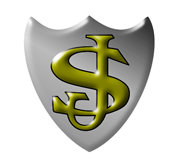 Learning in Partnership in 
The Early Years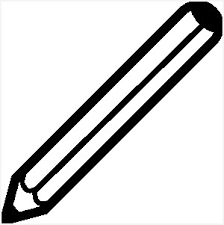 LiteracyLiteracy  
• Is a Prime (fundamental) area • Is assessed at the end of Reception as part of the Early Years  
  Foundation Stage Profile • Forms part of the ‘Good Level of Development’ measure• Consists of:  Reading 
                       Writing Literacy - ReadingLiteracy – writing 
 Reading – Ideas for home  Writing – ideas for home